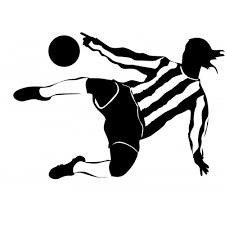 CAMPEONATO MUNICIPAL DEFUTEBOL DE CAMPO 2016CONTROLE CARTÕES Atualizado 10ª rodada    Cartão já pagoAtletaEquipeAAAVFabiano MoriggiIpiranga20/02 20/03Gilcimar de OliveiraIpiranga20/02 Airton Sidarta da SilvaIpiranga20/02 Alexandre ZacaronIpiranga06/03Fabiano Alberti PiccininIpiranga06/0317/04Lucas Amaral de LimaIpiranga06/0317/04Juliano Nunes de SouzaIpiranga26/03Mauricio BrescianiIpiranga26/03Daniel L. GonzattoIpiranga26/03Jaison BrescianiIpiranga17/04Edimar Cendron WeiseSão Francisco / América20/02 Edilson Cendron WeiseSão Francisco / América20/02 28/0217/04Patrik ScortegagnaSão Francisco / América20/02 Giovani Alipio de MoraisSão Francisco / América20/02 26/03Márcio DanielewiczSão Francisco / América20/02 Guilherme BeliniSão Francisco / América28/02Sebastião de OliveiraSão Francisco / América26/0324/04Danimar ScortegagnaSão Francisco / América26/0317/04Adriano da SilvaSão Francisco / América26/0317/04Gilson Lucas CeronSão Francisco / América17/0424/04Jeferson Soares LealSão Francisco / América24/04Francisco Daniel RiesLageado / Total Sports06/03Jeferson HetzlerLageado / Total Sports20/03Sandro SouzaLageado / Total Sports20/03Mauricio Cordeiro PirolliLageado / Total Sports20/03Adriano Cordeiro PirolliLageado / Total Sports20/0317/04Alisson SchlindweinLageado / Total Sports17/0401/05Alisson Pirolli MagnagnagnoLageado / Total Sports17/04